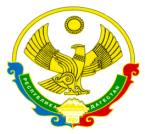 МИНИСТЕРСТВО ОБРАЗОВАНИЯ И НАУКИ РЕСПУБЛИКИ ДАГЕСТАН МУНИЦИПАЛЬНОЕ БЮДЖЕТНОЕ ОБЩЕОБРАЗОВАТЕЛЬНОЕ УЧРЕЖДЕНИЕ«СРЕДНЯЯ ОБЩЕОБРАЗОВАТЕЛЬНАЯ ШКОЛА №1»ИНН 0545020580, КПП  055401001,РД, 368300, г. Каспийск, Орджоникидзе, 8    kas.shola1@mail.ru   т. 5-22-40, 5-20-73Отчет  по итогам проведения Единого урока безопасности в сети «Интернет» в 2021 годуВ соответствии письмом Министерства образования и науки Республики Дагестан от 07.10.2021г. №06-11398/01-18/210 «О проведении Единого урока безопасности в сети «Интернет», с целью реализации Плана мероприятий МБОУ «СОШ №1» по обеспечению информационной безопасности обучающихся на 2019-2022 годы, информационного письма МКУ «УО» г. Каспийск от 15.10.2021г. № 01-19/1902 «О проведении Единого урока безопасности в сети «Интернет», приказа № 644 п.6. Минцифры России от 01 декабря 2020 года №644 «О плане мероприятий, направленных на обеспечение информационной безопасности детей на 2021- 2027 годы»; с 18 октября по 10 декабря 2021 года в МБОУ «СОШ №1» проводились мероприятия в рамках Всероссийского урока безопасности школьников в сети «Интернет» с учащимися 4 - 9 классов.Цель данного мероприятия - обеспечение информационной безопасности путем привития навыков ответственного и безопасного поведения в современной информационно- телекоммуникационной среде.В рамках урока по безопасности в сети «Интернет» обучающиеся познакомились с международными стандартами в области информационной безопасности детей, которые отражены в российском законодательстве.Особое внимание обучающихся обращено на классификацию вредоносных информационных ресурсов:информация, причиняющая вред здоровью и развитию детей;информация, запрещенная для распространения среди детей;информация, ограниченная для распространения среди детей определенных возрастных категорий.На уроках затронуты следующие аспекты:перечень рисков, подстерегающих ребенка в сети Интернет:нежелательные программы;пиратство;on-line-игры;рекомендации по грамотному использованию электронной почты;критический	подход	к	информации	-	технологии	безопасного	общения	в	средах мгновенного обмена сообщениями;защита личных данных мошенничество;виртуальные «друзья»;этика.В МБОУ «СОШ №1» провели классные часы по тематике:-«Информационная безопасность в Интернете» в рамках учебного предмета «Информатика» для учащихся на основе методических материалов, видео и презентаций 4-9 классы.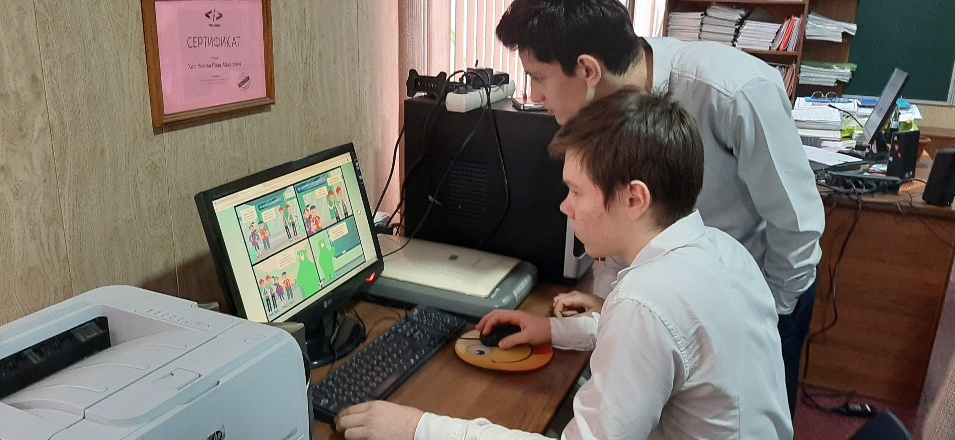 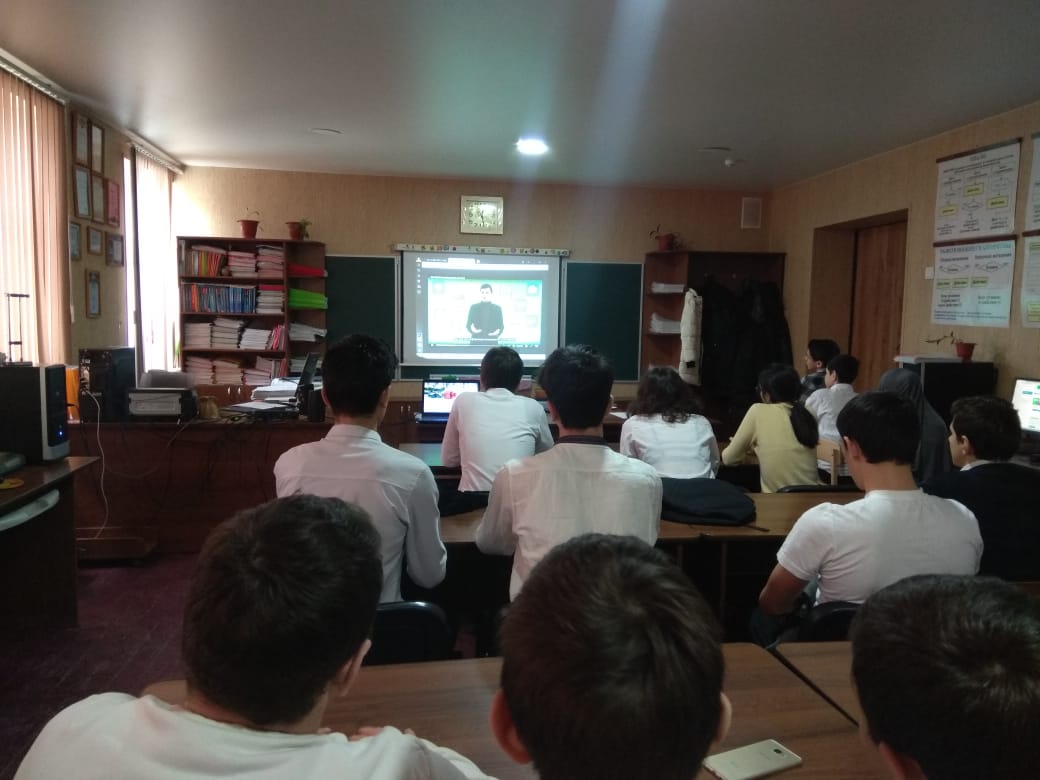 -22.11.21  Классный час «Информационная безопасность» в 7-8 классах, где ребята ознакомились с видеоматериалами по данной теме, прошли тестирование. -Родителям всех параллелей (в т.ч. младшей школы) разослан видеоролик «Для родителей. Безопасность детей в Интернете»формирование родителей (законных представителей) учащихся о мерах информационной безопасности детей в рамках запланированных родительских собраний (онлайн- видео- конференций, мессенджер: Whats/app) в 4 - 9 классах.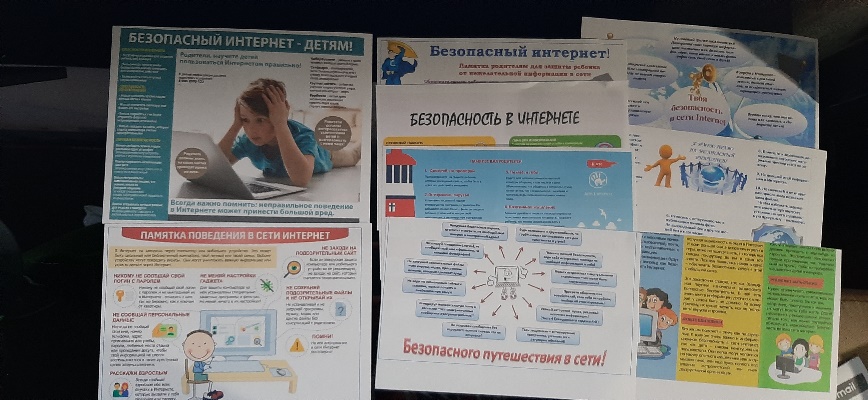 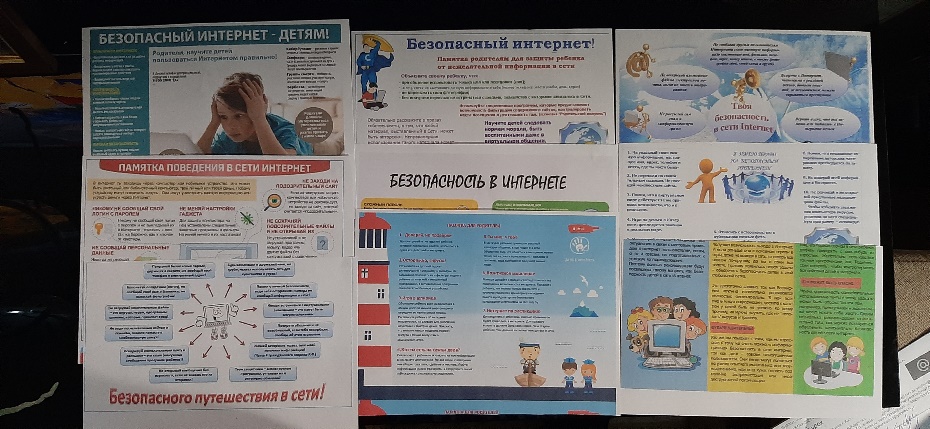 Информирование педагогов о мерах информационной безопасности детей в рамках совещаний при завуче.Проведены мероприятия для учителей «Безопасность в сети Интернет», где учителя были ознакомлены с правилами безопасности при работе в сети Интернете.В рамках Всероссийской конференции по формированию цифрового детского пространства«Сетевичок» на портале "Единыйурок.рф" администрация и педагоги школы прошли обучение по образовательной программе повышения квалификации «Основы обеспечения информационной безопасности детей» в объеме 36 часов.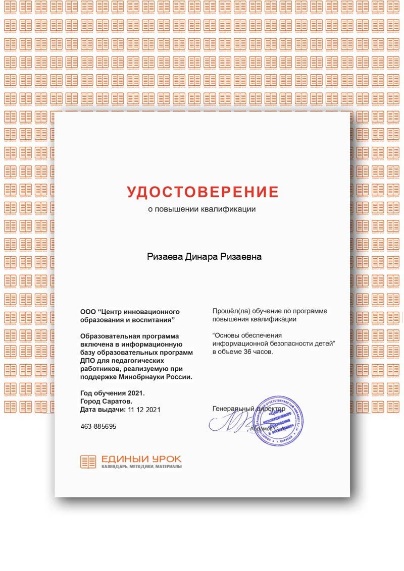 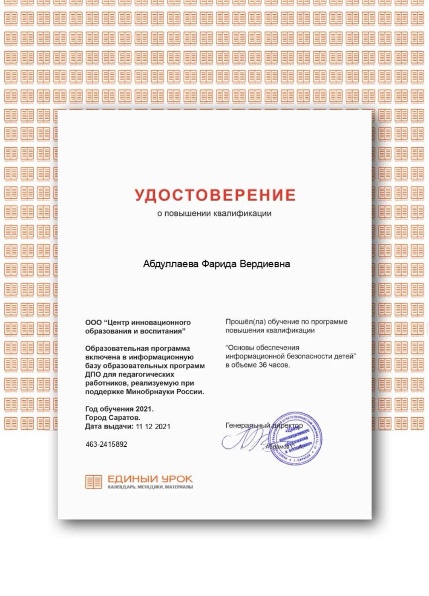 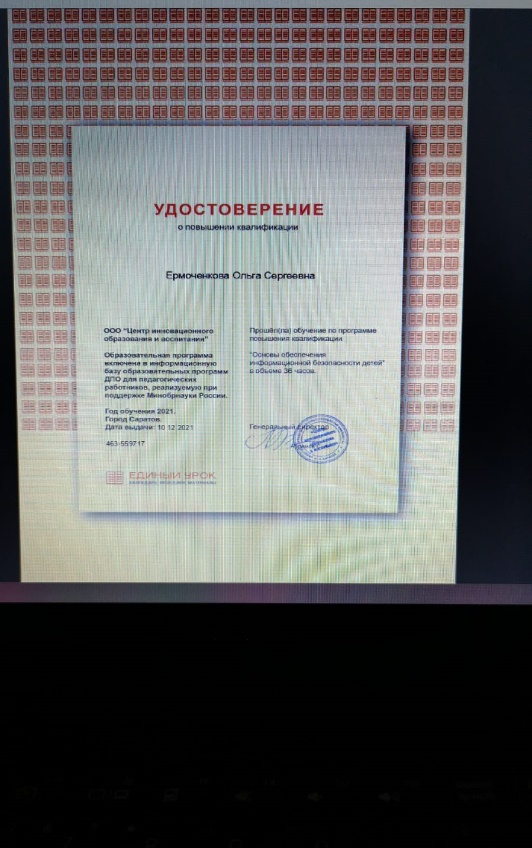 Вся информация опубликована на официальном сайте школы на официальном сайте школы в разделе «Информационная безопасность»: https://1.dagestanschool.ru/site/pub?id=798Ознакомление с информационными бюллетенями по информационной безопасности в Интернете учащихся, их родителей и педагогов.Данные мероприятия будут эффективно работать на повышение уровня кибербезопасности и цифровой грамотности, а также на обеспечение внимания педагогической общественности к проблеме обеспечения безопасности и развития детей в информационном пространстве.Приложение: информация об итогах проведении Единого урока по безопасности в сети«Интернет» в 2021 году.Директор                                Ф.Г. АлиеваПриложениеИнформацияоб итогах проведении Единого урока по безопасности в сети «Интернет» в 2021 годуИнформацияоб итогах проведении Единого урока по безопасности в сети «Интернет» в 2021 годуИнформацияоб итогах проведении Единого урока по безопасности в сети «Интернет» в 2021 годуИнформацияоб итогах проведении Единого урока по безопасности в сети «Интернет» в 2021 годув  МБОУ «СОШ №1» г. Каспийскв  МБОУ «СОШ №1» г. Каспийскв  МБОУ «СОШ №1» г. Каспийскв  МБОУ «СОШ №1» г. Каспийск№МероприятиеМероприятиеКоличество1Количество вовлечѐнных детей в проведение Единого урокаКоличество вовлечѐнных детей в проведение Единого урока5752Количество участников Всероссийской контрольной работы поинформационной безопасности на портале Единого урока www.Единый урок.детиКоличество участников Всероссийской контрольной работы поинформационной безопасности на портале Единого урока www.Единый урок.дети- 3Количество участников международного квеста по цифровойграмотности "Сетевичок" на сайте www.Сетевичок.рфКоличество участников международного квеста по цифровойграмотности "Сетевичок" на сайте www.Сетевичок.рф-4Количество вовлечѐнных родителей (законных представителей) детейв проведение Единого урокаКоличество вовлечѐнных родителей (законных представителей) детейв проведение Единого урока3455Количество родителей (законных представителей) детей, принявшихучастие в исследовании «Образ жизни подростков в сети"Количество родителей (законных представителей) детей, принявшихучастие в исследовании «Образ жизни подростков в сети"-6Количество родителей (законных представителей) детей, прошедших образовательные программы в области безопасности и развития детейв сети «Интернет»Количество родителей (законных представителей) детей, прошедших образовательные программы в области безопасности и развития детейв сети «Интернет»57Количество вовлечѐнных педагогических работников в проведениеЕдиного урокаКоличество вовлечѐнных педагогических работников в проведениеЕдиного урока168.Количество педагогических работников, прошедших программы повышения квалификации по вопросам обеспечения безопасности иразвития детей в информационном пространствеКоличество педагогических работников, прошедших программы повышения квалификации по вопросам обеспечения безопасности иразвития детей в информационном пространстве129Количество педагогических работников, прошедших программы повышения квалификации по вопросам обеспечения безопасности и развитая детей в информационном пространстве в рамкахВсероссийской конференции по формированию цифрового детского пространства «Сетевичок» на портале "Единыйурок.рф"Количество педагогических работников, прошедших программы повышения квалификации по вопросам обеспечения безопасности и развитая детей в информационном пространстве в рамкахВсероссийской конференции по формированию цифрового детского пространства «Сетевичок» на портале "Единыйурок.рф"1210Организация в ОО обучения детей основам информационной безопасности на системном уровне. Да/НетОрганизация в ОО обучения детей основам информационной безопасности на системном уровне. Да/НетДа11Количество мероприятий образовательного характера в области обеспечения безопасности и развития детей в информационном пространстве, проведенных в ОО за 2021 годКоличество мероприятий образовательного характера в области обеспечения безопасности и развития детей в информационном пространстве, проведенных в ОО за 2021 год4(«Неделя Киберграмотности», классные часы на тему безопасности в сети Интернет, курсы ПК повопросам обеспечения безопасности, «Буклеты»)Информация о мероприятиях, организованных на уровне субъекта муниципального образованияИнформация о мероприятиях, организованных на уровне субъекта муниципального образованияИнформация о мероприятиях, организованных на уровне субъекта муниципального образованияИнформация о мероприятиях, организованных на уровне субъекта муниципального образованияПоказательКомментарийКомментарий12Информация о школьной программе обеспечения информационной безопасности детей, производства информационной продукции для детей и оборота информационной продукции или об ином документе стратегического планирования в области обеспечения информационной безопасности детейПлан мероприятий по обеспечению информационной безопасности обучающихся МБОУ «СОШ №1»  на 2021-2022 годы, информационное письмо по МКУ «УО» г. Каспийск  №01-19/1902 от 15.10 2021г., «О проведении -Единого урока безопасности в сети «Интернет»; п.6 приказа Минцифры России от 01 декабря 2020 года №644 «О плане мероприятий, направленных на обеспечение информационной безопасности детей на 2021- 2027 годы»;Публикация информации на официальном сайте школы в разделе «Информационная безопасность»: https://1.dagestanschool.ru/site/pub?id=798 Ознакомление с информационными бюллетенями по информационной безопасности в Интернете учащихся, их родителей и педагогов.План мероприятий по обеспечению информационной безопасности обучающихся МБОУ «СОШ №1»  на 2021-2022 годы, информационное письмо по МКУ «УО» г. Каспийск  №01-19/1902 от 15.10 2021г., «О проведении -Единого урока безопасности в сети «Интернет»; п.6 приказа Минцифры России от 01 декабря 2020 года №644 «О плане мероприятий, направленных на обеспечение информационной безопасности детей на 2021- 2027 годы»;Публикация информации на официальном сайте школы в разделе «Информационная безопасность»: https://1.dagestanschool.ru/site/pub?id=798 Ознакомление с информационными бюллетенями по информационной безопасности в Интернете учащихся, их родителей и педагогов.